Accessing Microsoft Teams Meetings from a mobile phoneFirst, download the Microsoft Teams app to your phone.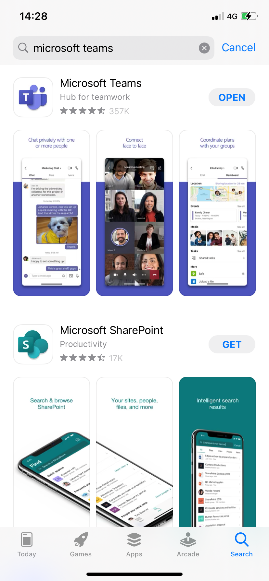 Click on the link you have been sent via text. It will look like this.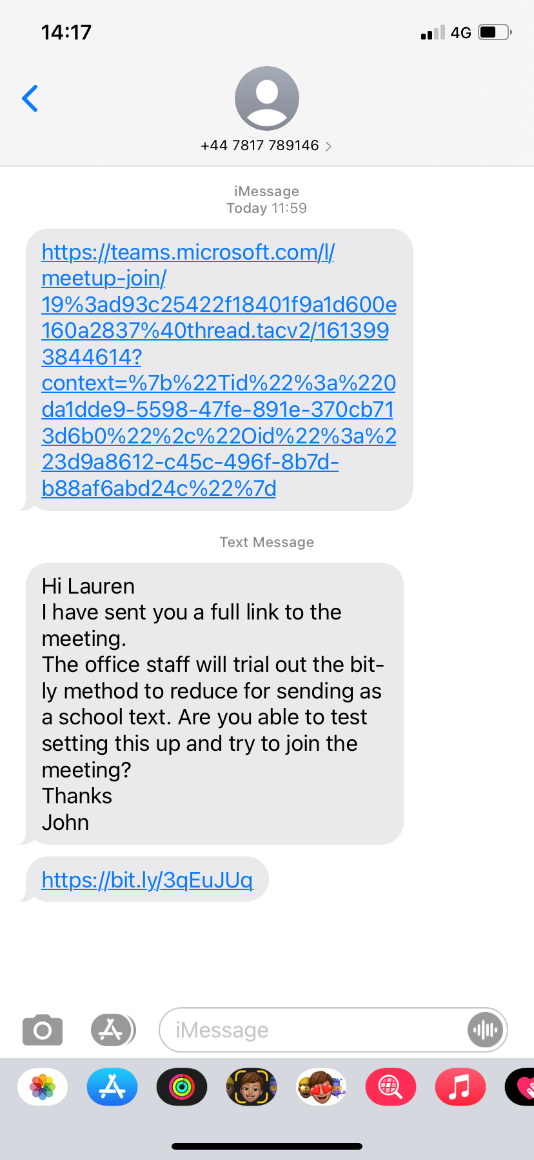 Select ‘Join as a guest’	          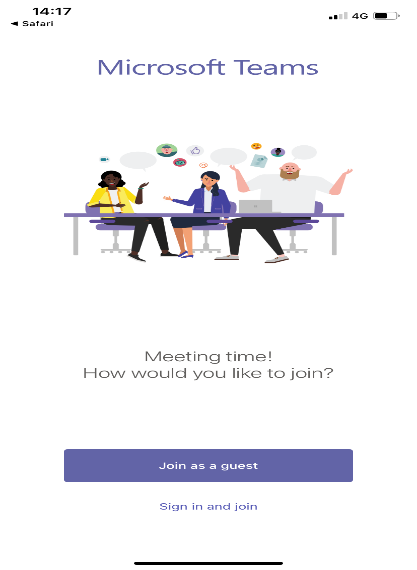 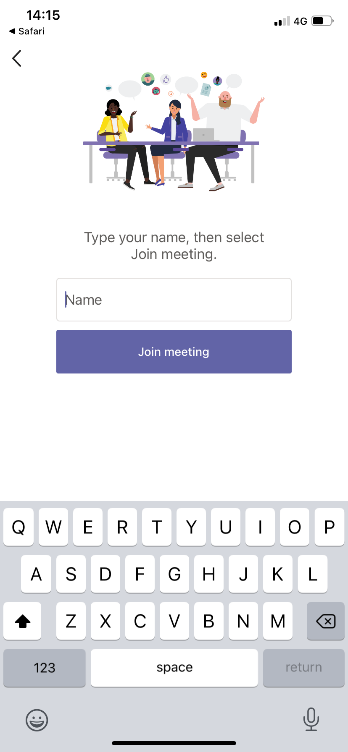 Enter your name and then select ‘Join meeting’.